VY_32_INOVACE_338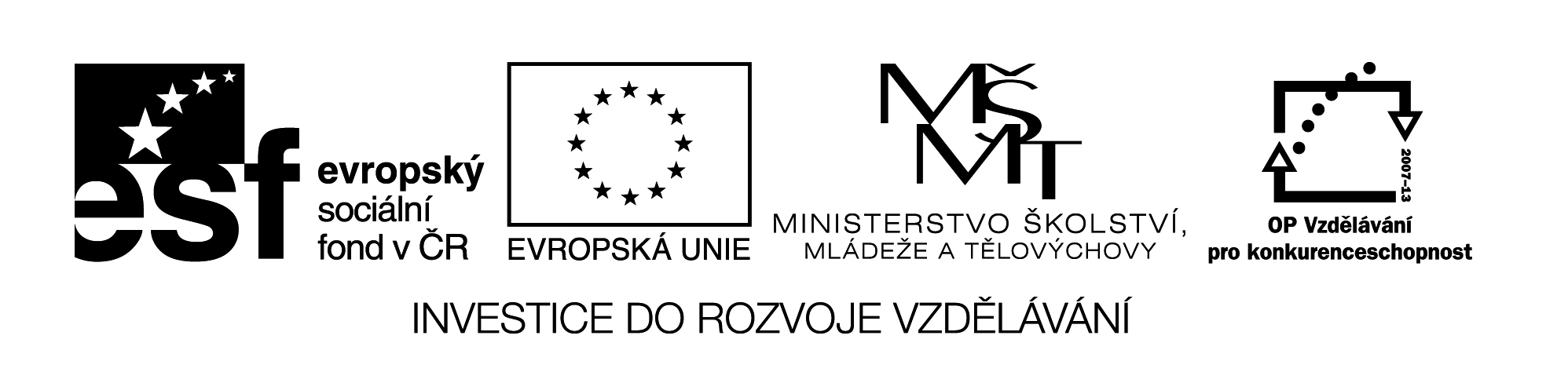                                     Urči správný postup při měření teplotySeřaď  jednotlivé  úkony  tak , abys  správně  určil  teplotu  tělesa  trubicovým  teploměrempořadíÚkonteploměr přiložme k tělesupřibližným odhadem teploty , kterou chceme měřit , zvolme teploměr s patřičným rozsahemzjistíme teplotní rozdíl odpovídající nejmenšímu dílu  stupniceodečteme teplotu a zapíšemečekáme  až  hladina kapaliny v trubici neklesá ani nestoupá